Ex. 5                                A2                                   My cityChoose 2 words or expressions from the box below to match them with the places of a city/town.________________________________________________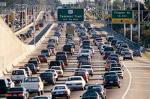 ________________________________________________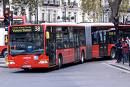 ______________________________________________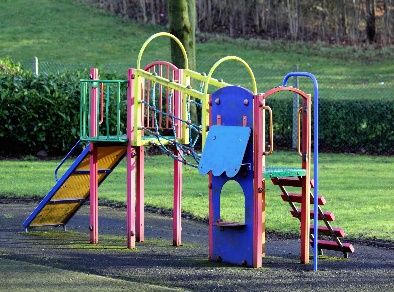 Name: ____________________________    Surname: ____________________________    Nber: ____   Grade/Class: _____Name: ____________________________    Surname: ____________________________    Nber: ____   Grade/Class: _____Name: ____________________________    Surname: ____________________________    Nber: ____   Grade/Class: _____Assessment: _____________________________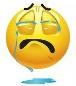 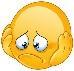 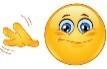 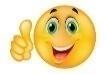 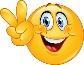 Date: ___________________________________________________    Date: ___________________________________________________    Assessment: _____________________________Teacher’s signature:___________________________Parent’s signature:___________________________park /cars /bus/ passengers / children / busy street